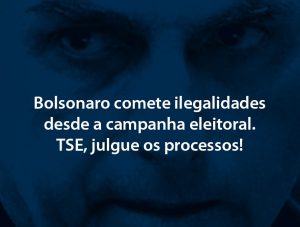 Nem Bolsonaro, Nem Mourão: queremos nova eleição!Reprodução do conteúdo retirado do canal do Youtube Plataforma Reforma PolíticaNos últimos meses, com a incompetência e o descaso do Executivo federal frente ao cenário de crise sanitária e econômica, e com a atuação mais do que suspeita de Bolsonaro em relação aos escândalos envolvendo sua família, muito tem se debatido sobre formas de colocar um ponto final na trajetória genocida do atual governo.No quadro A Casa é Sua  do canal do Youtube Plataforma Reforma Política , é apresentado a proposta da Plataforma para pressionar o TSE para que julgue imediatamente as ações que estão paradas lá desde o ano passado, e que apontam a ocorrência de disparos em massa de mensagens pró-Bolsonaro durante a campanha de 2018, além da prática de caixa 2, abuso de poder econômico e uso indevido da comunicação social.Veja o vídeo abaixo. CONFIRA E ASSINE O MANIFESTO: https://reformapolitica.org.br/2020/0…http://ceseep.org.br/nem-bolsonaro-nem-mourao-queremos-nova-eleicao/